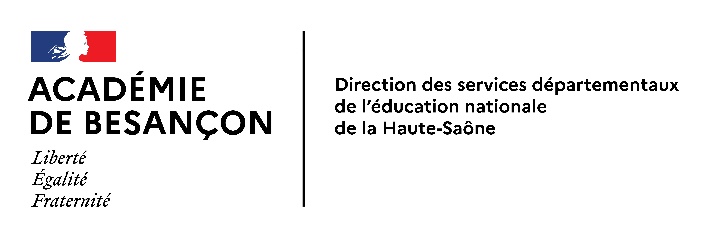 Document à retourner à la division des personnels enseignantsavant la date de fermeture du serveur       (ce.gestco.dsden70@ac-besancon.fr)Nom : ……………………………………...	Prénom : ………………………………………
Date de naissance : …………………….	Adresse : ……………………………………………………………………………………………………………………….…	Poste occupé actuellement à titre définitif : .........................................................................................…………….Je soussigné(e) …………………………………………………….déclare renoncer au poste ci-dessus.Fait à ……………………….le…………………………….Signature :